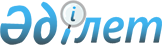 О внесении изменений и дополнения в постановление Правительства Республики Казахстан от 13 июня 2014 года № 651 "Об утверждении перечня месторождений (группы месторождений, части месторождения) твердых видов полезных ископаемых, за исключением общераспространенных, отнесенных к категории низкорентабельных"
					
			Утративший силу
			
			
		
					Постановление Правительства Республики Казахстан от 27 апреля 2015 года № 364. Утратило силу постановлением Правительства Республики Казахстан от 17 сентября 2018 года № 569 (вводится в действие со дня его первого официального опубликования)
      Сноска. Утратило силу постановлением Правительства РК от 17.09.2018 № 569 (вводится в действие со дня его первого официального опубликования).
      Правительство Республики Казахстан ПОСТАНОВЛЯЕТ:
      1. Внести в постановление Правительства Республики Казахстан от 13 июня 2014 года № 651 "Об утверждении перечня месторождений (группы месторождений, части месторождения) твердых видов полезных ископаемых, за исключением общераспространенных, отнесенных к категории низкорентабельных" (САПП Республики Казахстан, 2014 г., № 40-41, ст. 392) следующие изменения и дополнение:
      в перечне месторождений (группы месторождений, части месторождения) твердых видов полезных ископаемых, за исключением общераспространенных, отнесенных к категории низкорентабельных, утвержденном указанным постановлением:
      строки, порядковые номера 1 и 2, изложить в следующей редакции:
      "
      ";
           дополнить строкой, порядковый номер 6, следующего содержания:
      " 
                                                                      ".
      2. Настоящее постановление вводится в действие со дня его первого официального опубликования.
					© 2012. РГП на ПХВ «Институт законодательства и правовой информации Республики Казахстан» Министерства юстиции Республики Казахстан
				
1.
Жезказганско- Жиландинское
№ 114 от 21 мая 1997 года
медь
1,3 %
ТОО "Корпорация Казахмыс"
с 1 января 2015 года до 1 января 2016
1.
Жезказганско- Жиландинское
№ 114 от 21 мая 1997 года
серебро
1,6 %
ТОО "Корпорация Казахмыс"
с 1 января 2015 года до 1 января 2016
1.
Жезказганско- Жиландинское
№ 114 от 21 мая 1997 года
свинец
4,0 %
ТОО "Корпорация Казахмыс"
с 1 января 2015 года до 1 января 2016
2.
Коунрад
№ 243 от 18 сентября 1998 года
медь
1,5 %
ТОО "Корпорация Казахмыс"
с 1 января 2015 года до 1 января 2016
2.
Коунрад
№ 243 от 18 сентября 1998 года
серебро
1,6 %
ТОО "Корпорация Казахмыс"
с 1 января 2015 года до 1 января 2016
2.
Коунрад
№ 243 от 18 сентября 1998 года
золото
2,0 %
ТОО "Корпорация Казахмыс"
с 1 января 2015 года до 1 января 2016
6.
Жомарт
№ 663 от 25 апреля 2001 года
медь
1,0 %
ТОО "Корпорация Казахмыс"
с 1 января 2015 года до 1 января 2016
6.
Жомарт
№ 663 от 25 апреля 2001 года
серебро
1,0 %
ТОО "Корпорация Казахмыс"
с 1 января 2015 года до 1 января 2016
Премьер-Министр
Республики Казахстан
К. Масимов